СНИЖЕНИЕ НЕФОРМАЛЬНОЙ ЗАНЯТОСТИ !!!Легализация заработной платы, трудовых отношений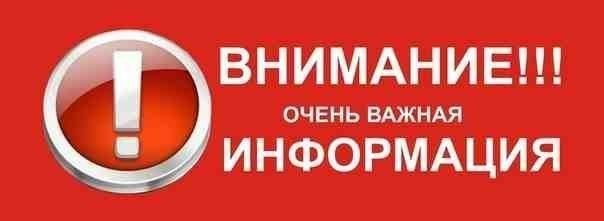 2023 годВ целях реализации мероприятий по снижению уровня теневой занятости и легализации трудовых отношений на территории муниципального образования Гусь-Хрустальный район (муниципальный район) Владимирской области осуществляет деятельность межведомственная рабочая группа по снижению уровня теневой занятости и легализации трудовых отношений на территории муниципального образования Гусь-Хрустальный район (далее – Рабочая группа), на которой рассматриваются вопросы легализации системы отношений, связанных с установлением и осуществлением работодателями выплат работникам за их труд, трудовых отношений, неформальной занятости.Рабочая группа является коллегиальным постоянно действующим органом, образованная в соответствии с постановлением администрации района от 23.05.2023 №550 «О создании рабочей группы по снижению уровня теневой занятости и легализации трудовых отношений на территории муниципального образования Гусь-Хрустальный район»  в целях создания условий для легализации теневой занятости и скрытых форм оплаты труда.Рабочая группа  осуществляет свою деятельность  с привлечением органов власти Владимирской области, представителей органов прокуратуры, заинтересованных территориальных органов федеральных органов исполнительной власти, в том числе Министерства внутренних дел Российской Федерации, Федеральной налоговой службы Российской Федерации, Федеральной службы по труду и занятости, государственных внебюджетных фондов, общероссийских объединений профсоюзов и общероссийских объединений работодателей, а также иных заинтересованных структур.Основные задачиОсновными задачами Рабочей группы являются:-проведение анализа ситуации по снижению уровня теневой занятости, выплаты неофициальной заработной платы в отраслях экономики муниципального района на основании информации Управления Федеральной налоговой службы по Владимирской области,  Фонда пенсионного и социального страхования Российской Федерации;-выявление на территории муниципального района хозяйствующих субъектов с признаками теневой занятости;- выявление причин теневой занятости, выплаты неофициальной заработной платы наемным работникам индивидуальных предпринимателей и организаций;- подготовка предложений по решению вопросов, входящих в компетенцию Рабочей группы;- проведение разъяснительной работы о последствиях не заключения трудовых договоров с работниками;-проведение профилактических визитов в хозяйствующие субъекты, в которых выявлены признаки теневой занятости с возможностью привлечения сотрудников соответствующих муниципальных структур, представителей региональных органов исполнительной власти и территориальных органов федеральных органов исполнительной власти;-проведение профилактических визитов, направленных на выявление физических лиц, осуществляющих предпринимательскую и трудовую деятельность без соответствующего оформления.-приглашение руководителя хозяйствующего субъекта с признаками теневых трудовых отношений на заседание Рабочей группы;-заслушивание руководителя хозяйствующего субъекта с признаками теневой занятости, предложение руководителю хозяйствующего субъекта самостоятельно (добровольно) в определенный срок оформить трудовые отношения работников, а в случае выявления фактов искусственного занижения уровня заработной платы (выплаты части заработной платы "в конверте") провести необходимые изменения в системы трудовых отношений и оплаты труда данного хозяйствующего субъекта.ОСНОВНЫЕ ОТЛИЧИЯтрудового договора от гражданско-правовых договоров!!!Размер оплаты	!!!!!!	Длительность стажа	!!!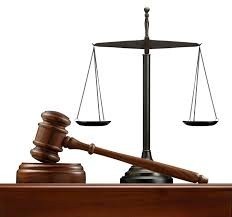 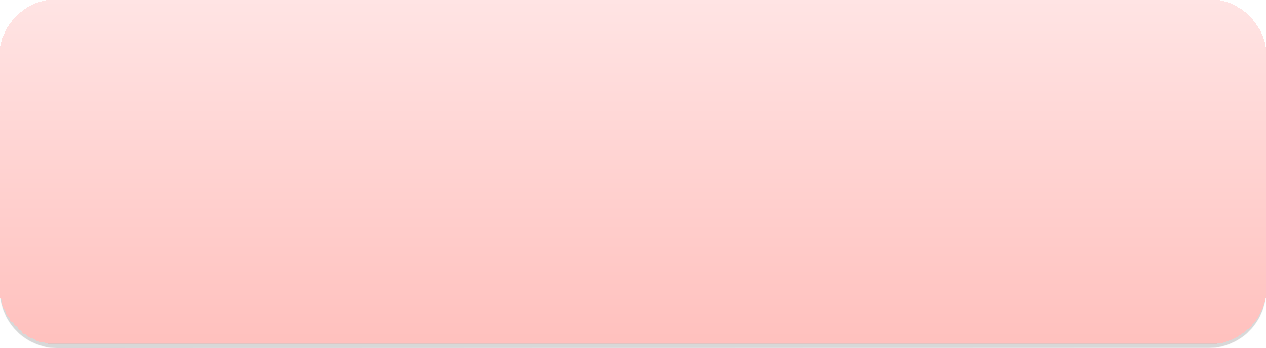 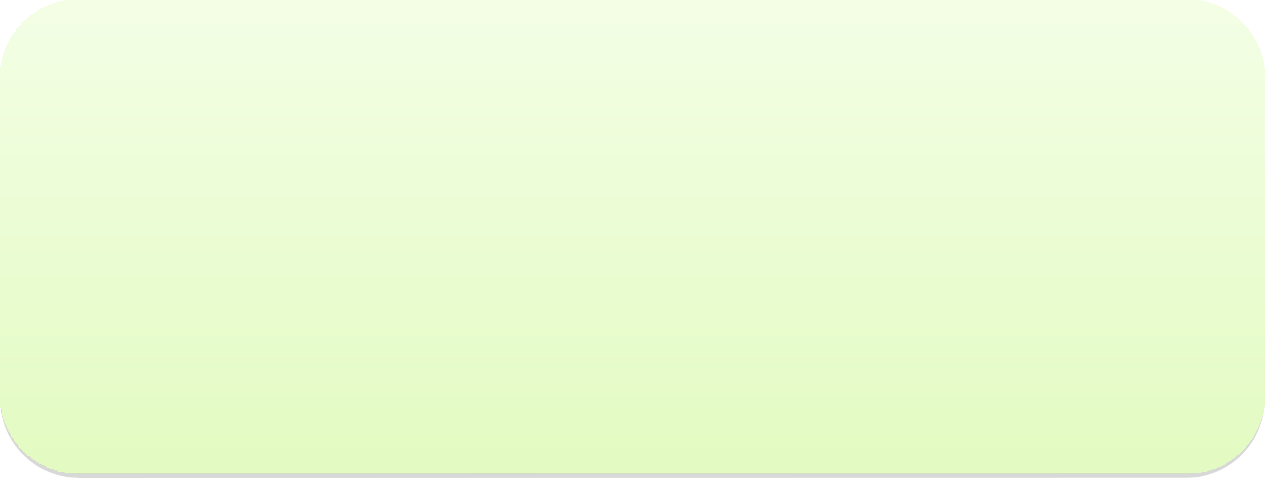 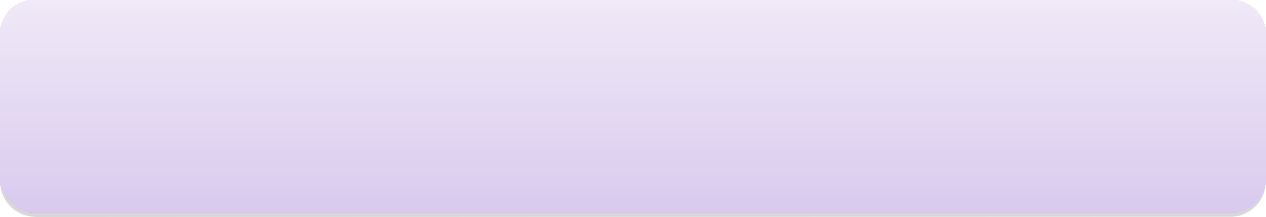 Социальные и правовые ПОСЛЕДСТВИЯ нелегальных трудовых отношений неформальной занятостиТрудовой договорГражданско-правовой договорРегулирует трудовые отношенияОбъединяет различные типы договорных отношений (подряд, возмездное оказание услуг и т.д.)Трудовые отношения регулируются трудовым правомОтношения регулируются гражданским правомПредмет договора – труд работника по определенной специальности, квалификации, должности, профессии, относящийся к его трудовой функцииПредмет договора – результат трудаБессрочный (т.е. заключается на неопределенный срок), срочный (ст.59 Трудового кодекса РФ)Всегда срочен и заканчивается выполнением работы (даже ели работа была выполнена досрочно)Работник подчиняется правилам внутреннего распорядкаПроцесс труда и условия его применения находятся за пределами обязательного правоотношенияРаботник получает за свой труд заработную плату, состоящую, как правило, из оклада, должностного оклада (тарифной сетки) и компенсационных и стимулирующих выплат. Периодичность оплаты – не реже чем каждые полмесяца в установленный работодателем день. Минимальный размер устанавливается федеральным законом.Форма оплаты денежнаяРаботник получает вознаграждение лишь по конечному результату своего труда (либо его выполненного этапа) по заранее установленным расценкамРабочее время – не более 40 часов в неделюРабочее время – не лимитированоРабота за пределами установленной нормы времени – сверхурочная и оплачивается в повышенном размере: первые два часа – не менее чем в полуторном размере, последующие часы не менее чем в двойном размереПереработки не рассматриваются как сверхурочные работы и отдельной оплате не подлежатПредоставляется ежегодный оплачиваемый отпуск, минимальная продолжительность 28 календарных днейЕжегодный оплачиваемый отпуск не предоставляетсяВыплачивается пособие по временной нетрудоспособностиНе выплачивается пособие по временной нетрудоспособностиРаботник несет дисциплинарную ответственность (замечание, выговор, увольнение)Работник несёт имущественную ответственность (штраф, пени за нарушения, установленные договором)Запись о периоде работы на данном предприятии вносится в трудовую книжкуЗапись о работе по гражданско-правовому договору в трудовую книжку не заноситсяТрудовой договор может быть расторгнут по инициативе работодателя только в случаях, прямо указанных в ТК РФЗаказчик вправе в любое время отказаться в одностороннем порядке от исполнения договора, оплатив исполнителю фактические выполненные работыДля работодателяДля работникаАдминистративные штрафы на должностных лиц в размере от 10 000 до 20 000 рублей; на лиц, осуществляющих предпринимательскую деятельность безобразования юридического лица – от 5 000 до 10 000 рублей; на юридических лиц – от50 000 до 100 000 рублей (статья 5.27. Кодекса РФ обадминистративных правонарушениях)Риски при согласии на выплату «серой» заработной платы:Административные штрафы на должностных лиц в размере от 10 000 до 20 000 рублей; на лиц, осуществляющих предпринимательскую деятельность безобразования юридического лица – от 5 000 до 10 000 рублей; на юридических лиц – от50 000 до 100 000 рублей (статья 5.27. Кодекса РФ обадминистративных правонарушениях)не получить заработную плату в случае любого конфликта с работодателемАдминистративные штрафы на должностных лиц в размере от 10 000 до 20 000 рублей; на лиц, осуществляющих предпринимательскую деятельность безобразования юридического лица – от 5 000 до 10 000 рублей; на юридических лиц – от50 000 до 100 000 рублей (статья 5.27. Кодекса РФ обадминистративных правонарушениях)не получить отпускные, расчет при увольненииАдминистративные штрафы на должностных лиц в размере от 10 000 до 20 000 рублей; на лиц, осуществляющих предпринимательскую деятельность безобразования юридического лица – от 5 000 до 10 000 рублей; на юридических лиц – от50 000 до 100 000 рублей (статья 5.27. Кодекса РФ обадминистративных правонарушениях)не получить в полном объеме оплату листа нетрудоспособностиАдминистративные штрафы на должностных лиц – дисквалификацию на срок от 1 года до 3 лет; на лиц, осуществляющих предпринимательскую деятельность без образования юридического лица от 30 000 до 40 000; на юридических лиц- от 100 000 до 200 000 рублей (за совершение административных правонарушений лицом, ранее подвергнутым административному наказанию за аналогичное административное нарушение)полностью лишиться социальных гарантий, связанных с сокращением, простоем, обучением, рождением ребенка, несчастным случаем на производстве или профессиональным заболеванием и др..Административные штрафы на должностных лиц – дисквалификацию на срок от 1 года до 3 лет; на лиц, осуществляющих предпринимательскую деятельность без образования юридического лица от 30 000 до 40 000; на юридических лиц- от 100 000 до 200 000 рублей (за совершение административных правонарушений лицом, ранее подвергнутым административному наказанию за аналогичное административное нарушение)отсутствие возможности получения кредита в банке на жилье, обучение, лечение и т.д.Административные штрафы на должностных лиц – дисквалификацию на срок от 1 года до 3 лет; на лиц, осуществляющих предпринимательскую деятельность без образования юридического лица от 30 000 до 40 000; на юридических лиц- от 100 000 до 200 000 рублей (за совершение административных правонарушений лицом, ранее подвергнутым административному наказанию за аналогичное административное нарушение)получить отказ в выдаче визы для выезда за границуАдминистративные штрафы на должностных лиц – дисквалификацию на срок от 1 года до 3 лет; на лиц, осуществляющих предпринимательскую деятельность без образования юридического лица от 30 000 до 40 000; на юридических лиц- от 100 000 до 200 000 рублей (за совершение административных правонарушений лицом, ранее подвергнутым административному наказанию за аналогичное административное нарушение)осуществление не в полном объеме отчислений страховых взносов на обязательное пенсионное и медицинское страхование могут привести к проблемам формирования пенсий и пособий, необходимых в зрелом возрасте и при потере трудоспособностиУзнать, отчитывается ли за Вас работодатель в Пенсионный фонд и в каком размере перечисляет за Вас страховые взносы можно, проверив индивидуальный лицевой счет.Получить информацию о состоянии Вашего пенсионного счета можно:- лично обратившись в территориальный орган Пенсионного фонда по месту жительства или работы, либо через личный кабинет застрахованного лица, размещенного на официальном сайте ПРФ www.pfrf.ru;- через интернет-портал государственных услуг www.gosuslugi.ru.Узнать, отчитывается ли за Вас работодатель в Пенсионный фонд и в каком размере перечисляет за Вас страховые взносы можно, проверив индивидуальный лицевой счет.Получить информацию о состоянии Вашего пенсионного счета можно:- лично обратившись в территориальный орган Пенсионного фонда по месту жительства или работы, либо через личный кабинет застрахованного лица, размещенного на официальном сайте ПРФ www.pfrf.ru;- через интернет-портал государственных услуг www.gosuslugi.ru.